Meeting of the ExCom    -   Meeting ReportMarch 13, 2017 ExCom Committee Members: John Allen,   Mark Maynard,  Dan Arnold,  Daniece Carpenter,  Mike Nicholls,  Stefan Mozar,  Mariel Acosta Geraldino,  Silvia Diaz Monnier Participants John Allen,   Dan Arnold,  Daniece Carpenter,  Mike Nicholls,  Mariel Acosta Geraldino,  Silvia Diaz MonnierGuests:NoneCall to order __2:06____ pm Central USA timeAdjourn        __3:59____ pm Central USA time.************************.	WelcomeNo items to added to the agendaApproval of Agenda – so moved and motion passed	Housekeeping and Secretary's Report Approval of previous ExCom Meeting Report 	Working item TopicsiNARTE Who will canvas the members? Will ask Mike if he can send eBlastHave not heard back from Elya as yetDivision VI proposalProposal to offer reduced price membership with other SocietiesISPCE – May BoG meetingCanvased members for plans to attend the May meetingAPECPresented Compliance 101, 62368, EMC 101 half day Presented to >60 people in the audienceSRC reviewWants more diversity in Board in gender and geographicWaiting on SRC response, John will then summarize and post	Past President's ReportNo Report 	Treasurer's Report:  Latest financial report is the same as FebruaryNext Board meeting will have YTD financial informationReceiving some inquiries on funding for Board meeting in MayLooking for candidate for next term as treasurer	VP Technical ActivitiesIssues at work have prevented much progress	VP CommunicationsNewsletterNeed articles for the newsletterMarketingNeed help with marketingContact Mike Anderson to volunteer for the marketing committeeNeed posts for social mediaWebsiteHave updated all noticesCommunications Report:    _______________	VP ConferencesNo Report 	VP Member ServicesNew member initiative – owners for each meeting have been assignedQ1 meeting – March 22eBlast sent and received – still need to post to social mediaVirtual ChapterNeed to add to the calendar – 3rd Thursday of each month except May, Nov., and Dec. beginning in JulyHave a temp exec teamUsing CollabratecRecruit new chapter members at SymposiumSenior membersHave 4 new Senior membersChapter ReportLei will be taking over as Chapter CoordinatorReceived questionnaires from all Chapters except BostonVP of member services ends December 31Trying to recruit candidates so can begin educationPSES merchandiseReady to send to IEEE storageSend inventory with any items put into IEEE storageMember Services Report:   _______________             LIAISON ReportsNo Reports 	Old BusinessNo Reports 	New BusinessNo Reports 	Concluding Remarks	AdjournAdjourn meeting at 3:59 pm     Face to Face MeetingsAll Day Board Meetings - 20182018 Symposium (May 14, 15, 16)  – May 13, 2018 Fall meeting  -  Fall conferenceMonthly Web Conferences2018  -  First Tuesday of each month – 2:00 PM Central US timeProposed 2018 Web ConferencesJanuary 9 - ExComFebruary 6 - BoGMarch 13 - ExComApril 3 - BoGMay 1 - ExComJune 5 - BoGJuly 10 - ExCom   (July 4 is a US holiday)August 7 - BoG September 4 - ExComOctober 2 - BoG November 6 - ExComDecember 4 - BoGReminder – USA Daylight Saving Time Begins on March 11, 2018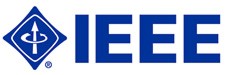 IEEE Product Safety Engineering Society 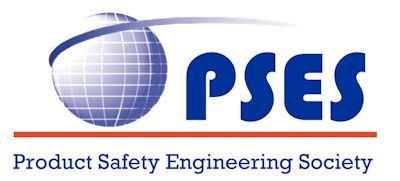 